Cathryn Lavery, MS, PhD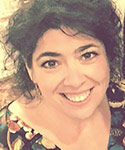 Dr. Cathryn Lavery attended Clark University with a degree in Sociology and International Relations. After graduating, she counseled AIDS/HIV patients and at Worcester County Jail where she worked as a liaison with city probation and inmate re-entry.  Returning to NY, she continued counseling work and trained in sexual victimization and trauma. Dr. Lavery attended Iona College and was the first woman to graduate their MS degree program in Criminal Justice. She received her Ph.D. in Criminal Justice from the Graduate Center/CUNY.  She is a certified mediator with the NYS ABA and is also certified as a trainer from the Clery Center on Title IX. She has received additional certifications on sexual victimization and trauma and forensic mental health issues. She currently serves as Chair for Pace University’s Criminal Justice and Security programs at the Pleasantville and the New York City campuses. Before Pace she worked at Iona College, where she served as professor, Graduate Coordinator and Chair for the Criminal Justice Department. Recently, she contributed multiple chapters for a book on Officer Wellness and Police Suicide (Springer, 2021) and is contributor and co-editor of Socio-Political Risk Management:  Assessing and Managing Global Insecurity (Lavery, Zaino, Engemann; DeGruyter Publications, 2022).  She recently published an article for the peer-reviewed journal, Frontier, entitled, Caring for the Guardians – Exploring Needed Directions and Best Practices for Police Resilience, Practice and Research (co-written with Johnson, O. and H. Grant, 2020).  Her research projects include officer wellness and resiliency, intimate partner violence, sex crimes and trauma, pedagogy in criminal justice, humane criminology, social media and violent crime, and human trafficking. Dr. Lavery has published in various journals including: Frontiers, Acta Psychopathologica, Journal of Behavioral Health, and the Journal of Law Enforcement. Her recent media appearances News 12 Westchester, WVOX, 1010WINS, and has been featured on Podcasts: Criminal Justice Insider, NYPD’s Break in the Case, White Collar Week and Solving #MeToo. Dr. Lavery has served on various advisory boards and is a member of several organizations including: The Academy of Criminal Justice Sciences, the American Society of Criminology, The International Association of Forensic Criminologists (Board Affiliate member), The State of New York Police Juvenile Officers Association, APPA, and others. 